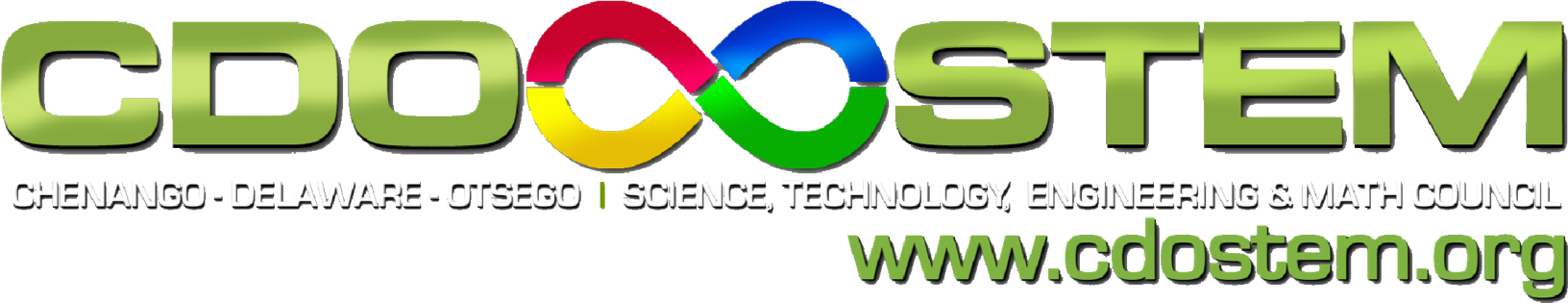 Go STEM:  How It WorksSummer InstituteApplicationPlease PRINT all information                                        	 	 	 	 	 Summer 2016Students who are currently in grades 6, 7, and 8 are eligible for this institute. Please continue →  To complete the 2016 Go STEM:  How It Works Summer Institute application process, please provide one letter of reference from a Science teacher.  Attach the letter to your application.  Student Signature______________________________________________  Date_____/____/______ Parent/Guardian Signature_______________________________________  Date ____/____/______         This application needs to be returned by June 1, 2016 to:  Kevin Johnson - CDO STEM Council Member Oneonta City School District 31 Center Street Oneonta NY  13820 Cost: $60 (lunch included) Please make your check payable to: The Research Foundation of SUNY Do not send in a check until you receive an acceptance letter. Payment assistance will be available to those in need.Student Demographic Information Student Name_____________________________________    DOB _____/_____/_______    Age_______     Grade_____ Home Phone(____) ______-_______ Physical Address: 	 	 	 	 	 	Mailing Address       □ Same as physical address Street_____________________________________________  Street (if different)_________________________________ City_________________________ State____ Zip_________    City________________________ State____ Zip________ Ethnicity (optional): □American Indian or Alaska Native   □Asian  □Black or African American  □Native Hawaiian or other Pacific Islander  □White  Student’s Primary Language (if other than English):  ________________________  Current School____________________ School Address____________________________School Phone_____________ Parent/Guardian Information  1st Parent/Guardian                                                                  2nd Parent/Guardian Name________________________________________          Name__________________________________________ Address   □ Same as Student   (if different, enter below)                        Address   □ Same as Student    (if different, enter below) Physical Address_______________________________          Physical Address________________________________ City, State, Zip_________________________________          City, State, Zip___________________________________ Mailing Address________________________________          Mailing Address__________________________________ City, State, Zip_________________________________          City, State, Zip___________________________________ Home Phone   □ Same as Student (____) ______-_______          Home Phone    □ Same as Student  (____)_____-_________ Cell (____)____-_____  email_____________________           Cell (____)____-______  email______________________ Workplace_________________ phone (___)____-_____          Workplace__________________ phone (___)____-______ Parent type □ biological    □ grandparent    □ aunt/uncle            Parent type □ biological    □grandparent    □aunt/uncle                  □ stepparent  □ Legal Guardian  □ foster parent                       □ stepparent   □ Legal Guardian   □ foster parent Medical Information/Emergency Contacts We must have a contact number at all times.  If there is an emergency, it is important that we be able to reach you. □ In an emergency, I/we authorize the staff of the Go STEM:  How It Works Summer Institute to seek medical assistance for the  student if I/we cannot be reached   Doctor’s Name______________________________                    Any Medical Alerts?   (Please list on lines below) Doctor’s phone (___)_____-______                                               ____________________________________________ Hospital___________________________________                     ____________________________________________                 If you cannot be reached in an emergency who should we contact to get your child home or under medical care (list three) Name_______________________________   Phone (___)____-______    Relation to student______________________                                                                           Phone (___)____-______     In addition to the emergency contacts listed on the other side, list all individuals who have permission to pick up the student from school.   The Go STEM:  How It Works Summer Institute staff must be notified in writing if there are any changes to this list. ______________________            ____________________           __________________          ______________________ If there is anything “medically special” about your child we should know about (such as asthma, allergies, bee sting reactions, special diet, diabetes, medication for seizures or hyperactivity, heart conditions, physical limitations, etc) please list them here:    ______________________________________     ____________________________________        ______________________________________     ____________________________________ Does the child have special needs? □ No       □ Yes (if Yes, student receives    □ Special Education   □ 504 Plan)   Permissions/Releases I hereby give permission to Go Green and its sponsoring organizations for the following:  My student can attend any field trips sponsored by the Go STEM:  How It Works Summer Institute. My child can be included in any media releases including print and web based media pertaining to the Go STEM: How It Works Summer Institute.   The CDO STEM Leadership Council can have access to student performance and career plan data from my child’s school (such as courses taken, report card and assessment results, and college/career plan information) for the purposes of a long term study of the effectiveness of the program and its ability to reach its intended outcomes.  Parent/ 	Guardian Signature_______________________________________  Date ____/____/______     	Student Interest Information  Please list any hobbies, interests and extracurricular activities in which you participate.  What are your strengths?  Are you considering a career in a science, math or engineering related field? 	1 	 	 	2 	 	 	3 	 	 	4 	 	 	5  No Chance 	 	 	 	 	      Maybe 	 	 	 	 	    Absolutely  Please list any careers that you are considering.  Please write a response to one of the prompts below in 250 words or less.  Please type your response and  attach it to your application.   Why would you make a good scientist, mathematician, or engineer? If you could invent something to make the world “greener,” what would you invent? If you could invite a famous scientist, mathematician, or engineer for dinner; who would you invite, why,  	and what questions would you ask? 